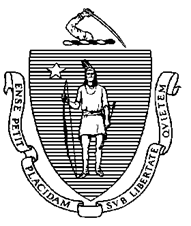 MAURA T. HEALEY		KATHLEEN E. WALSHGOVERNOR                                                                                                            	     SECRETARYKIMBERLEY DRISCOLL                                        		JEFF McCUE         LIEUTENANT GOVERNOR 		COMMISSIONERNOTICE OF VIRTUAL MEETINGAgenda (topics anticipated to be discussed):Welcome and Introductions: Annual Election of Board Officers - Nominations/Vote: Framingham TAO – Director Updates: DTA Statewide Advisory Board Updates: (Changes in Program and Business Processes and/or New Initiatives: Advisory Board Members’ Organization Information Sharing and Updates:Advisory Board Outreach Efforts: Open Discussion:  Suggestions for Agenda Topics for Next MeetingAdjournmentName of committee, board, etc:DTA Framingham Advisory Board Date of meeting:August 8, 2023Time:10:00 a.m. – 11:00a.m.Place: Virtual Meeting Platform: ZOOM JOIN ZOOM MEETINGHOST: Brian LaFlecheHost Contact Number: 508-661-6670Brian LaFleche is inviting you to a scheduled Zoom meeting.Join Zoom Meetinghttps://zoom.us/j/95433710754?pwd=SmYzS3UrTGt2S2NvelJhQk5HTmE5Zz09Meeting ID: 954 3371 0754Passcode: 189358One tap mobile+13017158592,,95433710754#,,,,*189358# US (Washington DC) +13052241968,,95433710754#,,,,*189358# USDial by your location• +1 301 715 8592 US (Washington DC)• +1 305 224 1968 US• +1 309 205 3325 US• +1 312 626 6799 US (Chicago)• +1 646 876 9923 US (New York)• +1 646 931 3860 US• +1 507 473 4847 US• +1 564 217 2000 US• +1 669 444 9171 US• +1 669 900 6833 US (San Jose)• +1 689 278 1000 US• +1 719 359 4580 US• +1 253 205 0468 US• +1 253 215 8782 US (Tacoma)• +1 346 248 7799 US (Houston)• +1 360 209 5623 US• +1 386 347 5053 US• +1 408 638 0968 US (San Jose)Meeting ID: 954 3371 0754Passcode: 189358Find your local number: https://zoom.us/u/ab9lTq2oHu